Część 2 - Doposażenie placu zabaw w miejscowości KalejOpis urządzeń zabawowych: - Zestaw zabawowy - 1 szt. Minimalne elementy składowe: (7 wież w tym 2 zadaszone, 2 ślizgi metalowe (boki wykonane z płyty  HDPE  lub  HPL ), 2 pomosty w tym 1 linowy, drabinka, schody, panele zabawowe, tunel). Maksymalna strefa buforowa to 8m x 9,5mUrządzenie ma być wykonane z drewna bezrdzeniowego, elementy konstrukcyjne o przekroju min. 90 mm (profil kwadratowy lub okrągły),  impregnowane powierzchniowo, osadzone w gruncie przy pomocy kotew stalowych, łańcuchy  ze stali nierdzewnej, elementy stalowe malowane proszkowo.  Płyty i daszki  z tworzywa HDPE i HPL. Śruby ocynkowane zabezpieczone zaślepkami z tworzywa.Rysunek poglądowy: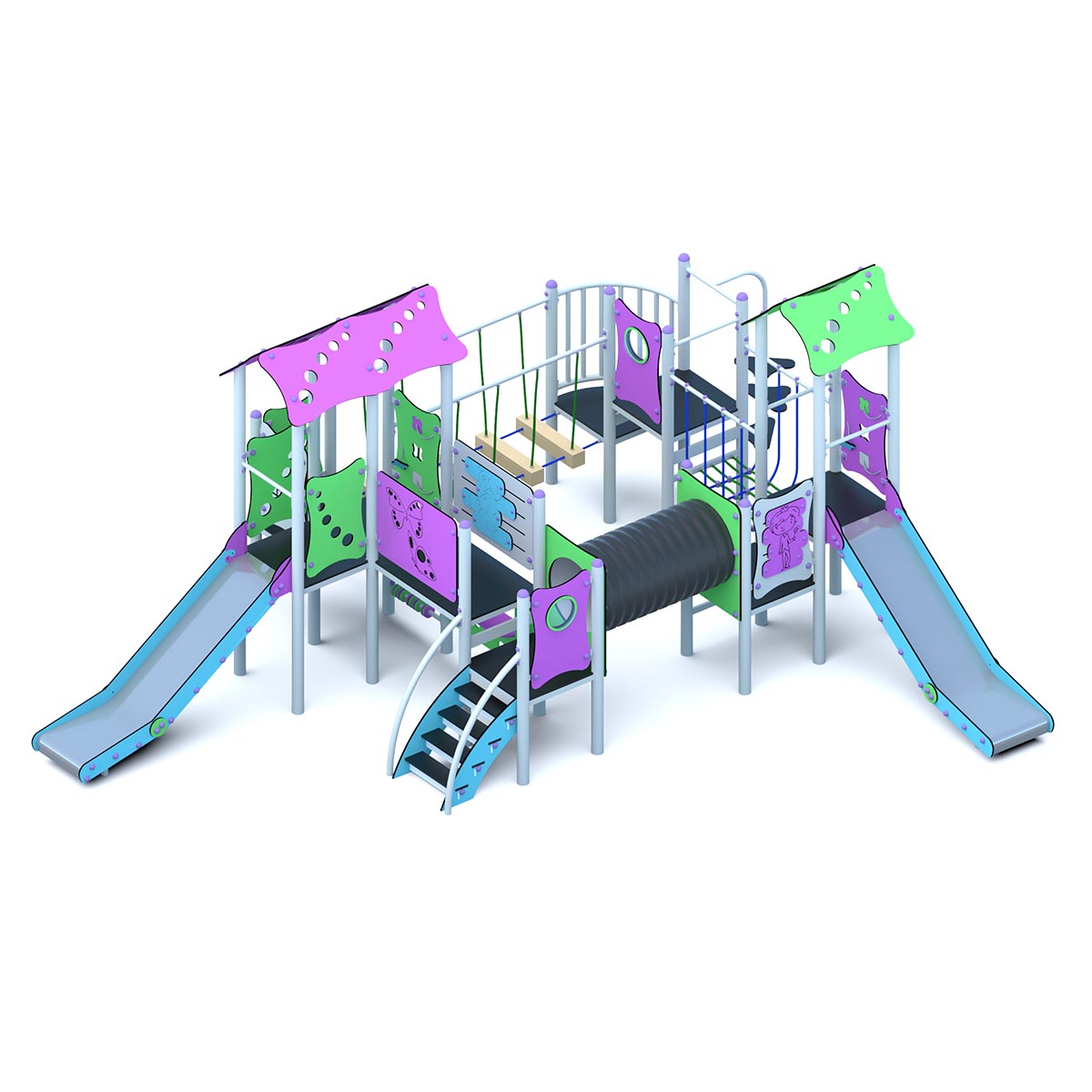 - huśtawka podwójna, metalowa  – 1 szt.  (siedziska płaskie i kubełkowe z zabezpieczeniem łańcuchowym) szerokość min. 2,5mRysunek poglądowy: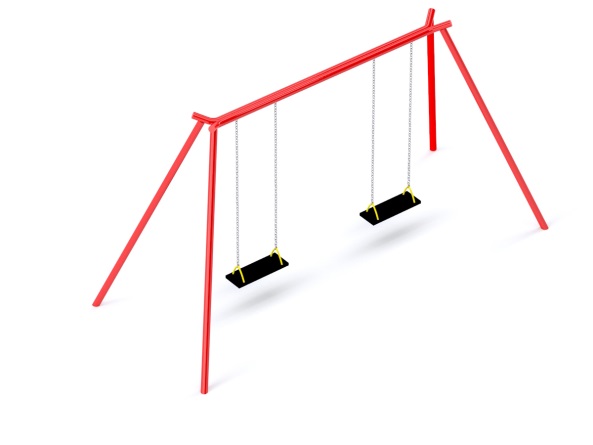 - karuzela tarczowa – 1 szt.  (siedziska karuzeli wykonane z płyty HDPE, podest wykonany z blachy aluminiowej ryflowanej, poręcze stalowe, średnica min 1,5m)Rysunek poglądowy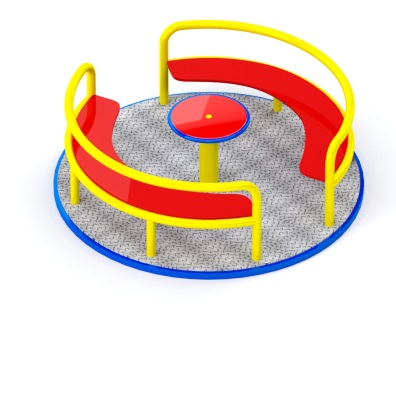 W kalkulacji ceny urządzeń  należy uwzględnić koszt transportu i montażu oraz sporządzenia planu zagospodarowania terenu przez osobę z odpowiednimi uprawnieniami. Sporządzony plan będzie stanowić załącznik  do zgłoszenia robót do Starostwa Powiatowego w Kłobucku.Mapa do celów projektowych po stronie zamawiającego.Urządzenia powinny być przedstawione w formie graficznej z podaniem ceny brutto dla każdego urządzenia oraz parametrów technicznych (karty katalogowe).Oferowane urządzenia muszą posiadać wymagane prawem atesty i dopuszczenia do montażu na ogólnodostępnych placach. Urządzenia montowane będą na gruncie rodzimym.W minimalny okres gwarancji na urządzenia 36 m-cy.Termin związania z ofertą 30 dni.Termin płatności (przelew) 14 dni od dnia otrzymania prawidłowo wystawionej faktury.Ostateczny termin realizacji zamówienia do  15.10.2020r. Zamówienie jest realizowane na podstawie art. 4 pkt. 8 Ustawy Prawo zamówień publicznych. 